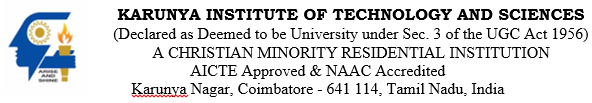 	PhD VIVA-VOCE EXAMINATIONName of the Candidate	:					Reg. No.:Title of the thesis		: Date and Time		:					Venue   :Signature:Supervisor	Joint-Supervisor	External Member		ChairmanSl.No.Name and DesignationAddressSignature